            ЙЫШЁНУ                                                               РЕШЕНИЕ       20.01.2023 № 08-01                                                                      20.01.2023 № 08-01         К\ке= поселок.                                                                   поселок Кугеси                                                                         Об итогах работы ОМВД России по Чебоксарскому району за 2022 годВ соответствии с Федеральным законом «О полиции»,Собрание депутатов Чебоксарского муниципального округа решило:1. Принять к сведению информацию Степанова В.В., начальника отдела МВД России по Чебоксарскому району, по данному вопросу.2. Рекомендовать отделу МВД России по Чебоксарскому району:сконцентрировать усилия подразделений Отдела на раскрытии хищений чужого имущества;профилактике и предупреждению преступлений, связанных с хищениями денежных средств, совершаемых с использованием сети Интернет, средств мобильной связи, а также неправомерным списанием денежных средств со счетов банковских карт;выявлению нарушений антиалкогольного законодательства в целях профилактики совершения преступлений лицами в состоянии алкогольного опьянения, неработающими, ранее совершавшими;принять дополнительные меры по совершенствованию деятельности в обеспечении правопорядка в общественных местах, в том числе на улицах, снижение аварийности на дорогах.Продолжить работу по внедрению в данную деятельность современных технических средств.Председатель Собрания депутатов Чебоксарского муниципального округа Чувашской Республики                                                                   В.И. МихайловИНФОРМАЦИОННО-АНАЛИТИЧЕСКАЯ ЗАПИСКАоперативно-служебной деятельности  отдела Министерства внутренних дел Российской Федерациипо Чебоксарскому району Чувашской Республикиза 2022 год.В социально - криминологической характеристике преступности отмечается уменьшение на 13,0% (с 208 до 181) числа противоправных посягательств, совершенных лицами ранее совершавшими, не имеющими постоянного источника дохода на 14,2%; с 254 до 218), лицами, находившимися в состоянии опьянения на 5,4% (с 93 до 88), увеличение количества преступлений, совершенных несовершеннолетними на 12,5% (с 8 до 9).Рис.1. Социальный состав лиц, совершивших преступленияза январь-декабрь 2018-2022 гг.Оперативная обстановка на территории обслуживания ОМВД России по Чебоксарскому району за 2022 год характеризовалась увеличением числа зарегистрированных преступлений на 15,8% (с 564 до 653). Уровень преступности в расчёте на 10 тысяч населения на территории обслуживания отдела за 2022 год составил 104,8 (за 2021 г. – 90,5) преступлений, что на 0,6% ниже среднереспубликанского показателя. В большинстве случаев криминальные деяния совершались лицами, не имеющими постоянного источника доходов (218 против 254).В разрезе территориальных отделов, наибольшее количество преступлений совершено на территориях: Кугесьского (142, в том числе наибольшее количество: ст.158-47, ст.159-39, ст.228 УК РФ-12), Вурман-Сюктерского (131, в том числе ст.228-82, ст.158 УК РФ-21, ст.159-8) отделов. Наибольший удельный вес (41,3%; АППГ-44,7%) в структуре преступности приходится на хищения чужого имущества всего их зарегистрировано 270 (АППГ-252).В результате принятых мер профилактического характера не допущено изнасилований, разбоев, хулиганств, преступлений террористического характера, однако в быту зарегистрирован один факт убийства (АППГ-0), 1 факт истязания (АППГ-1), 4 факта угрозы убийством.Зарегистрировано по 1 факту: кража АМТС, грабеж, оскорбление представителя власти; 2 факта преступлений экстремистской направленности, незаконная миграция.Выявлено 44 преступления в сфере экономики (+37,5%; АППГ-32), в их числе 16 (-33,3%; АППГ-24) преступлений коррупционной направленности, 104 (+1,0%; АППГ-103) преступления превентивной направленности.Меньше совершено преступлений небольшой тяжести (-3,8%, с 266 до 256),  убийств (-50,0%, с 4 до 2), умышленных причинений легкого вреда здоровью (-40,0%, с 15 до 9), умышленных причинений тяжкого вреда здоровью (-20,0%, с 5 до 4), краж (-7,0%, с 158 до 147),  хищений чужого имущества с использованием сети интернет (-19,6%, с 107 до 86), неправомерных списаний с банковских карт (-43,8%, с 48 до 27), преступлений, связанных со сбытом поддельных денежных купюр (-50,0%, с 8 до 4), преступлений ранее совершавшими (-13,0%, с 208 до 181), совершённых пьяными (-5,4%, с 93 до 88), неработающими (-14,2%, с 254 до 218), зарегистрировано на уровне прошлого года: умышленных причинений средней тяжести вреда здоровью (8), истязаний (1).  Вместе с тем, отмечен ряд негативных тенденций.Возросло число особо тяжких преступлений (+202,4%, с 41 до 124, резкое увеличение количества зарегистрированных преступлений напрямую связано с увеличением количества зарегистрированных преступлений по линии НОН с 47 фактов в 2021 году до 136 фактов в отчетный период 2022 года на 189,4%), тяжких преступлений (+9,8%, с 132 до 145), преступлений средней тяжести (+2,4%, с 125 до 128),  хищений чужого имущества (+7,1%, с 252 до 270), с использованием средств мобильной связи (+26,6%, с 64 до 81), мошенничеств (+31,0%, с 71 до 93), вымогательств (+100%, 3), угроза убийством (+14,3%, с 7 до 8), поджогов (+100,0%, с 2 до 4),  преступлений совершённых  в общественных местах (+30,0%, с 70 до 91), в том числе на улице (+2,6%, с 39 до 40), несовершеннолетними (+12,5%, с 8 до 9), в группе (+112,5%, с 40 до 85), 25% в общей структуре преступности составляют криминальные деяния, совершенные в жилом секторе (+30,1%, с 123 до 160), отсутствуют результаты работы по выявлению и документированию преступлений в сфере незаконного оборота оружия, боеприпасов, взрывчатых веществ и взрывных устройств (АППГ-1;-100%).Рис.2.  Динамика убийств и умышленных причинений тяжкого вреда здоровьюРис.3.  Количество поступивших заявлений и сообщений о происшествияхНа территории округа отмечается увеличение количества преступлений, относящихся к категории особо тяжких на 202,4% (с 41 до 124), преступлений средней тяжести на 2,4% (с 125 до 128), количества тяжких видов преступлений на 9,8% (с 132 до 145), уменьшение небольшой тяжести на 3,8% (с 266 до 256).Рис. 4. Удельный вес преступлений по категориямТаблица №1Территориальное распределение преступности за январь-декабрь 2021-2022г. В разрезе территориальных отделов, наибольшее количество преступлений совершено на территориях: Кугесьского (142; АППГ-148), Вурман-Сюктерского (131; АППГ-80), Лапсарского (71; АППГ-74) отделов.Рис.5.Территориальное распределение преступности РАСКРЫТИЕ И РАССЛЕДОВАНИЕ ПРЕСТУПЛЕНИЙОдним из приоритетных направлений деятельности ОМВД России по Чебоксарскому району является раскрытие и расследование преступлений.Организация совместной оперативно-служебной деятельности подразделений отдела при раскрытии преступлений и расследований уголовных дел, определена приказом МВД России от 29.04.2015 года № 495 дсп и прилагаемой инструкцией.Раскрываемость преступлений составила 69,3% (увеличение на 4%; АППГ-65,3%; по республике:63,8%; +4,4%). Раскрыто тяжких 44,9% (за АППГ – 39,4%; по республике:50,5%; АППГ-38,0%) и особо тяжких преступлений 84,5% (за АППГ – 71,8%; по республике:71,6%; АППГ-61,4%).                Рис.6. За последние 5 лет по эффективности раскрытия преступлений отдел имеет следующие результаты Раскрыто 404 преступления (за АППГ – 386, по республике 7521, АППГ-7352). Улучшена на 12,7% эффективность раскрытия особо тяжких преступлений (с 71,8% до 84,5%), тяжких преступлений на 5,5% (с 39,4% до 44,9%). На 5,3% (с 265 до 279) больше установлено лиц, совершивших преступления, в том числе к уголовной ответственности привлечено 226 (АППГ - 217) лиц. Уровень рецидивной преступности в районе уменьшился на 13,5% (с 52 до 45). Остались нераскрытыми 179 преступных посягательств (АППГ - 205, в том числе предварительное следствие, по которым обязательно – 137 против 176 (-22,2%), предварительное следствие по которым необязательно – 42 против 29 (+44,8%).Недостаточная эффективность раскрытия преступлений средней тяжести (снижение на 7,4%, с 45,7% до 38,3%), преступлений небольшой тяжести (снижение на 3,1%, с 88,4% до 85,3%), отмечается снижение количества раскрытых преступлений, подозреваемый в совершении которых установлен в течение 24 часов (-13,3%, с 15 до 13), остается на уровне прошлого года эффективность раскрытия преступлений небольшой тяжести (87%).Число не разысканных лиц достигло до 16 человек.Раскрытие преступлений, относящиеся к категории прошлых летРаскрыто 8 (АППГ-6) преступлений, относящиеся к категории прошлых лет, в том числе 3 (+100%; АППГ-0) тяжких и особо тяжких составов, остаток нераскрытых составил 873 (за АППГ - 961) преступления, в том числе 476 (+16,4%; АППГ-409) тяжких и особо тяжких преступлений.Рис.7. Эффективность раскрытия преступлений за 2019-2022 г.Сведения о состоянии преступности следствиепо которому, обязательноВ отчётном периоде зарегистрировано на 22,5% больше преступлений, следствие по которым обязательно (398 против 325), приостановлено 137 против 176 уголовных дел. Результативность работы улучшена на 7,1% и составила 58,9% (против 51,8%; по республике: 48,0%).Сведения о состоянии преступности следствиепо которому, необязательноВ отчётном периоде зарегистрировано на 6,7% больше преступлений, следствие по которым, необязательно (255 против 239), приостановлено 42 против 29 уголовных дел (+44,8%). Результативность работы ухудшена на 4% и составила 83,2% (против 87,2%; по республике: 81,9%).БОРЬБА С НЕЗАКОННЫМ ОБОРОТОМ НАРКОТИКОВОсновные тенденции развития ситуации, связанной с немедицинским потреблением и незаконным оборотом наркотических средств, психотропных и сильнодействующих веществ, а также их прекурсоров, в Чебоксарском муниципальном округе существенных изменений не претерпели. В Чебоксарском муниципальном округе выявлено 136 (АППГ-47) преступлений в сфере незаконного оборота наркотиков (+189,4%), окончено 100 (АППГ – 51), приостановлено 25 (АППГ – 28). Эффективность раскрытия составила 80,0% (АППГ-64,6%).Рис. 8. Сведения о преступлениях в сфере незаконного оборота наркотиков за 12 месяцев 2018-2022 г.Незаконный оборот оружияРабота по выявлению, раскрытию и расследованию преступлений, связанных с незаконным оборотом оружия, боеприпасов, взрывчатых веществ и взрывных устройств является одним из приоритетных направлений оперативно-служебной деятельности отдела внутренних дел. С учетом неблагоприятных тенденций, имеющихся недостатков, с целью повышения эффективности противодействия незаконному обороту оружия, боеприпасов, взрывчатых веществ и взрывных устройств разработаны и утверждены планы совместных организационных мероприятий по пресечению незаконного оборота оружия на территории Чебоксарского района. Предпринимались меры по постановке на учет преступлений данной категории. Обеспечен обмен информацией между подразделениями с целью получения информации о лицах, занимающихся незаконным изготовлением, хранением и сбытом оружия, боеприпасов и взрывчатых веществ. Проводились совместные мероприятия с сотрудниками ОУР, ОУУПиПДН по проверке владельцев оружия на наличие хранения ими незарегистрированного оружия и боеприпасов. Проблемные вопросы рассмотрены на оперативном совещании при начальнике 16.02.2022 (Протокол №3) «О принимаемых мерах по повышению эффективности выявления и документирования наркопреступлений, оружия, боеприпасов, взрывных веществ, в том числе совершенных в сфере информационно-телекоммуникационных технологий».Однако, за отчетный период отсутствуют результаты работы по выявлению и документированию преступлений в сфере незаконного оборота оружия, боеприпасов, взрывчатых веществ и взрывных устройств (АППГ-1; -100%).ПРЕСТУПЛЕНИЯ ПРОТИВ СОБСТВЕННОСТИОрганом внутренних дел уделяется особое внимание вопросам предупреждения, пресечения и раскрытия преступлений против собственности.В общем массиве преступлений указанной категории продолжают преобладать преступления небольшой и средней тяжести.В отчетном периоде отмечается увеличение количества хищений чужого имущества на 7,1% (с 252 до 270), раскрываемость составила 43,5% (+3,7%; АППГ-39,8%). Зарегистрировано 147 краж (158; -7,0%). Наибольшее количество совершено на территориях: Кугесьского (47), Вурман-Сюктерского (21) сельских поселений. Остались нераскрытыми 75 (95; -21,1%) преступлений данной категории. Раскрываемость снижена на 4% (39,5%; АППГ-43,5%).Рис. 9. Сведения о хищениях чужого имущества, в том числе кражНа территории Чебоксарского муниципального округа зарегистрировано 10 краж из квартир (АППГ-8), краж из дач 21 (АППГ-42). Эффективность работы по раскрытию квартирных краж снижена на 18,9 % (с 88,9% до 70,0%), краж из дач на 55,3% (с 76,7% до 21,4%).Рис. 10. Сведения о хищениях, совершенных бесконтактным способомза  2021/2022 г.ОМВД России по Чебоксарскому району реализовывался комплекс мер, направленных на противодействие преступлениям, совершаемым с использованием информационно-телекоммуникационных технологий.На постоянной основе организована целенаправленная работа по информированию граждан о возможных формах и методах совершения мошеннических действий, связанных со списанием денежных средств с банковских карт граждан, обманом пожилых граждан, а также сопровождению деятельности по выявлению подозреваемых в совершении данного рода преступлений и вынесенных приговорах лицам, причастным к их совершению.В 2022 году снизилось число зарегистрированных хищений чужого имущества с использованием сети Интернет на 19,6% (с 107 до 86), однако отмечается незначительный рост с использованием средств мобильной связи на 26,6% (с 64 до 81; на 17 фактов).При снижении числа бесконтактных хищений на 14,3% (с 112 до 96) отмечается рост мошенничеств, совершаемых бесконтактным способом на 6,3%; с 64 до 68.Таблица №2Эффективность работы по раскрытию имущественных преступлений в период с 2018 г. по 2022 г. Таким образом, отмечается снижение эффективности работы по раскрытию краж, краж из дач.Сведения по времени совершения краж из дач(за 12 месяцев 2017-2022г.г.)Таблица №3Защита экономики от преступных посягательств
и противодействие коррупцииВ результате принятых мер правоохранительным органом выявлено 44 (АППГ-32) преступлений экономической направленности. Окончено 15 (АППГ-27), приостановлено 3 (АППГ-8). Эффективность раскрытия составила 83,3% (АППГ-77,1%).Выявлено 16 (АППГ-24) преступлений коррупционной направленности, окончены расследованием по 16 преступным фактам (-36,0%; АППГ-25). Эффективность раскрытия составила 100,0%.Рис. 11. Динамика выявляемости преступлений коррупционной направленностиЗначительное внимание уделяется противодействию преступлениям, связанным с незаконным изготовлением или сбытом поддельных денег. Принят ряд управленческих решений, направленных на совершенствование данной работы. Это и информирование торговых предприятий по определению поддельных денежных купюр, обязательное применение приборов для их обнаружения, проработка алгоритма последующих действий при их выявлении.На территории обслуживания ОМВД отмечается снижение преступлений, связанных со сбытом поддельных денежных купюр на 50% (4; АППГ - 8).Рис. 12. Сведения о преступлениях экономической направленностиПРЕДУПРЕЖДЕНИЕ ЭКСТРЕМИСТСКИХ ПРОЯВЛЕНИЙОтделом осуществляется комплекс мер по противодействию распространению идеологии молодежного, религиозного и национального экстремизма, выявлению и пресечению фактов преступной деятельности членов неформальных объединений асоциальной направленности.В январе-декабре 2022 года зарегистрировано 2 преступления экстремистской направленности (АППГ-0).ОХРАНА ОБЩЕСТВЕННОГО ПОРЯДКА И ОБЕСПЕЧЕНИЕ ОБЩЕСТВЕННОЙ БЕЗОПАСНОСТИВ целях стабилизации криминогенной обстановки в общественных местах, в том числе на улицах Чебоксарского муниципального округа, принимаются меры по внедрению современных и мобильных средств охраны правопорядка. В Чебоксарском муниципальном округе реализуется программа «Обеспечение общественного порядка и противодействие преступности» на 2019-2035 годы», утвержденная Постановлением администрации Чебоксарского района от 19.12.2018г.  № 1356Объем финансовых средств, предусмотренных бюджетом Чебоксарского района на реализацию мероприятий правоохранительной направленности в рамках муниципальных программ на 2022 год составил 3 млн.715 тыс. рублей.Продолжается работа по развертыванию ведомственного сегмента аппаратно-программного комплекса «Безопасное муниципальное образование». На улицах и в общественных местах района установлены 28 видеокамер с выводом информации в дежурную часть ОМВД. В целях профилактики совершения преступлений в отношении лиц, находящихся в состоянии опьянения, продолжено проведение мероприятий по доставлению лиц, находящихся в общественных местах в состоянии алкогольного, наркотического или иного токсического опьянения и утративших способность самостоятельно передвигаться или ориентироваться в окружающей обстановке, в медицинские учреждения.Рис. 13. Совершено преступлений в общественных местах,в т.ч. на улицеПрофилактика правонарушенийОдной из приоритетных задач, стоящих перед органами внутренних дел, является профилактика правонарушений. Основные усилия были направлены на недопущение совершения противоправных деяний и обеспечение неотвратимости наказания. ОМВД России по Чебоксарскому району принимает активное участие в работе районных комиссий по противодействию злоупотреблению наркотическими средствами и их незаконному обороту. В районе сформирована и действует нормативно-правовая база для организации профилактической деятельности, созданы и действуют комиссии по профилактике правонарушений, при сельских поселениях - Советы профилактики. Значительную роль в осуществлении превентивного воздействия на лиц, склонных к совершению противоправных деяний, играют специальные операции («Быт-Семья», «Условник» и другие). В ходе проведения этих операций особое внимание уделяется профилактике правонарушений, выявлению лиц, незаконно пребывающих в районе, а также граждан, причастных к совершению преступлений. Благодаря принятым мерам профилактического характера уменьшилось число преступлений, совершенных неработающими (-14,2%, с 254 до 218), ранее совершавшими (-13,0%, с 208 до 181), совершённых пьяными (-5,4%, с 93 до 88), в наркотическом опьянении на уровне прошлого года (17).АДМИНИСТРАТИВНАЯ ПРАКТИКАПо итогам года 2022 года к административной ответственности привлечено 2243 гражданина (без учета данных ГИБДД) против 4199 за аналогичный период прошлого года (-46,6%), в том числе за мелкое хулиганство 83 человек против 82,за распитие алкогольной и спиртосодержащей продукции в общественных местах – 206 против 467 (-55,9%), за появление в общественных местах в состоянии опьянения – 596 против 2013 (-70,4%), невыполнение родителями обязанностей по содержанию и воспитанию несовершеннолетних -174 против 173, за нанесение побоев – 186 против 148 за АППГ(+25,7%).ОБЕСПЕЧЕНИЕ БЕЗОПАСНОСТИ ДОРОЖНОГО ДВИЖЕНИЯОтделом министерства внутренних дел по Чебоксарскому району реализовывался комплекс мероприятий, направленных на уменьшение количества дорожно-транспортных происшествий, снижение дорожно-транспортного травматизма. За 12 месяцев 2022 года на территории Чебоксарского района зарегистрировано 89 (за АППГ– 88, +1,1%) дорожно-транспортных происшествий, при котором погибли - 27 (за АППГ – 12, +125%) человек, число пострадавших в них уменьшилось на 7,1% (с 141 до 131) человек. Сотрудниками ОГИБДД ОМВД в 2022 году выявлено 3230 административных правонарушений против 2967 за 2021 год, в том числе за управление транспортным средством в состоянии опьянения и отказ от прохождения освидетельствования на состояние опьянения – 100 против 93, выезд на полосу встречного движения – 97 против 31 в 2021 г.Рис. 14. Состояние преступности за нарушение ПДДУЧЕТНО-РЕГИСТРАЦИОННАЯ ДИСЦИПЛИНАЗначительное внимание уделялось укреплению законности при приеме, регистрации и рассмотрении заявлений и сообщений о происшествиях, повышению роли и ответственности руководителей подразделений за организацию этой работы.В 2022 году наблюдается рост количества зарегистрированных заявлений (сообщений) о преступлениях, об административных правонарушениях и иной информации о происшествиях. Зарегистрировано 15149 (АППГ - 14827; +2,2%) заявлений и сообщений о происшествиях. ОБЕСПЕЧЕНИЕ КАЧЕСТВА И ДОСТУПНОСТИ ГОСУДАРСТВЕННЫХ УСЛУГВ ОМВД России по Чебоксарскому району проводится работа по предоставлению государственных услуг гражданам и организациям, в соответствии с требованиями федеральных законов, нормативных правовых актов МВД России и МВД по Чувашской Республике, регламентирующих данное направление деятельности.Проблемные аспекты направления деятельности по предоставлению государственных услуг были рассмотрены на оперативных совещаниях при начальнике 11 марта 2022 г. по вопросу: «О состоянии работы по оказанию государственных услуг населению, обеспечению их качества и доступности, в том числе в электронном виде» (Протокол №4), 2 сентября 2022г. (Протокол №14).Во исполнение требований Постановления Правительства Российской Федерации от 12.12.2012 № 1284 ежемесячно проводится мониторинг удовлетворенности граждан качеством государственных услуг, которая составила 99,3%.Реализация полномочий в сфере миграцииОтделением по вопросам миграции составлено 264 (АППГ–335) протоколов об административных правонарушениях в сфере миграции по главе 19 КоАП РФ. По главе 18 КоАП РФ составлено 29 (АППГ – 19) протоколов.ОМВД России по Чебоксарскому районуЧёваш Республикин Шупашкар муниципаллё округ.н депутатсен Пухёв.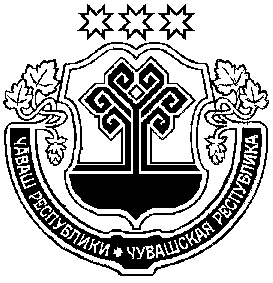 Собрание депутатовЧебоксарского муниципального округаЧувашской Республики№п/пТерриториальныеотделы округаЗоны  обслуживанияКОД   (окато с/п)       Зарегистрировано       Зарегистрировано+/- %рост/сниж№п/пТерриториальныеотделы округаЗоны  обслуживанияКОД   (окато с/п)12мес. 2021г.12мес. 2022г.+/- %рост/сниж1Абашевское8404614+133,32Акулевское240842-50,03Атлашевское24484043+7,54Вурман-Сюктерское542080131+63,75Ишлейское64323037+23,36Ишакское104281514-6,77Кугесьское1442148142-4,08Кшаушское10440910+12,59Лапсарское34447471-4,010Сарабакасинское8452911+22,211Синьяльское74604265+54,712Синьял-Покровское94561710-41,213Большекатрасьское94163031+3,314Шинерпосинское44843435+2,915Янышское1148847+75,016Чиршкасинское114821228+133,317Сирмапосинское8454102-80,0ВСЕГО по округуНаселение  61697ВСЕГО по округуНаселение  61697564653+15,8Хищения чужого имуществаХищения чужого имуществаХищения чужого имуществаХищения чужого имуществаХищения чужого имуществагодзарегистрированоокончено приостановленоЭффективность раскрытия (%)20182199311145,6201923110511647,5202027313914449,1202125210315639,820222709312143,5КражиКражиКражиКражиКражи2018182828250,02019172908451,720201981039851,22021158739543,52022147497539,5Кражи из дачКражи из дачКражи из дачКражи из дачКражи из дач201856291074,4201955342359,6202043391375,020212123776,720224231121,4Период времени(в часах)2018 г.2019 г.2020 г.2021 г.2022 г.       1-822211                      9-164047301825                     17-2142304                     22-2400000